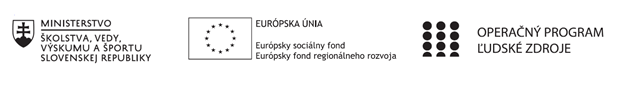 Správa o činnosti pedagogického klubu Príloha:Prezenčná listina zo stretnutia pedagogického klubuFotografie zo stretnutia klubu matematikyPrioritná osVzdelávanieŠpecifický cieľ1.1.1 Zvýšiť inkluzívnosť a rovnaký prístup ku kvalitnému vzdelávaniu a zlepšiť výsledky a kompetencie detí a žiakovPrijímateľZákladná škola, Štúrova 341, Hanušovce nad TopľouNázov projektuRozvoj funkčnej gramotnosti žiakov v základnej školeKód projektu  ITMS2014+312011Q919Názov pedagogického klubu Klub matematiky na 1. stupni ZŠDátum stretnutia  pedagogického klubu19.11.2019Miesto stretnutia  pedagogického klubuUčebňa I. CMeno koordinátora pedagogického klubuMgr. Anna RiškováOdkaz na webové sídlo zverejnenej správyhttps://zshanusovce.edupage.org/text17/ Manažérske zhrnutie:krátka anotácia, kľúčové slová   K osvojeniu si matematickej zručnosti ako schopnosti používať a uplatniť  ju v každodennom  živote je budovanie vzťahu k matematike matematizáciou reálnych  situácii primeraných veku žiaka primárneho vzdelávania. Aplikovaním rôznych edukačných softvérov s obsahom úloh vytvorených v rôznych programoch, napríklad ActivInspire, Alf , MindMaple Lite a tiež testov, či úloh na precvičovanie vo forme pracovných listov vytvoríme žiakom v rámci edukácie primárneho vzdelávania možnosť zlepšiť si študijné výsledky a zároveň aj výsledky v rámci medzinárodného merania PIRLS, TIMSS. Aj to je cesta ako rozvíjať  matematickú gramotnosť a zároveň vytvárať vhodné podmienky pre rovnosť prístupu vo vzdelávaní všetkým žiakom primárneho vzdelávania.Kľúčové slová: matematika,  matematická gramotnosť, edukačné softvéry, pracovné listyHlavné body, témy stretnutia, zhrnutie priebehu stretnutia:            Edukačný softvér - testy v predmete matematika    1. Tvorba edukačných testov, pracovných listov so zameraním na matematiku a zároveň         aj na rozvoj funkčnej gramotnosti (prírodovednej, matematickej, čitateľskej).    2. Príprava a tvorba metodického popisu k úlohám použitých v pracovnom liste.    3. Diskusia.          Úvodné privítanie členov klubu matematiky. Podpísanie prezenčnej listiny, oboznámenie     členov Klubu matematiky pre 1. stupeň s témou stretnutia.  1. Členovia klubu matematiky nadviazali na predchádzajúce stretnutie a ďalej pokračovali     vo vypracovaní pracovných listov so zameraním na funkčnú gramotnosť(prírodovednú,     matematickú, čitateľskú). 2. Po selekcii úloh, ktoré  budú tvoriť pracovný list v danom ročníku v rámci témy Živočíšna    a rastlina ríša sme sa zamerali na ich metodický popis.  3. V priebehu diskusie si pedagógovia vymieňali názory k výberu úloh, ktoré budú v pracovnom liste     zahrnuté a ktoré z nich by mohli tvoriť aj úlohy v rámci edukačného testu.Závery a odporúčania:Vymieňať si praxou overené námety, didaktické postupy zamerané na rozvoj    funkčnej gramotnosti (matematickej, prírodovednej a čitateľskej). Odovzdávať si postrehy a vzájomné skúsenosti z realizácie KFG v jednotlivých ročníkoch.Vypracoval (meno, priezvisko)Mgr. Anna RiškováDátum21.11.2019PodpisSchválil (meno, priezvisko)DátumPodpis